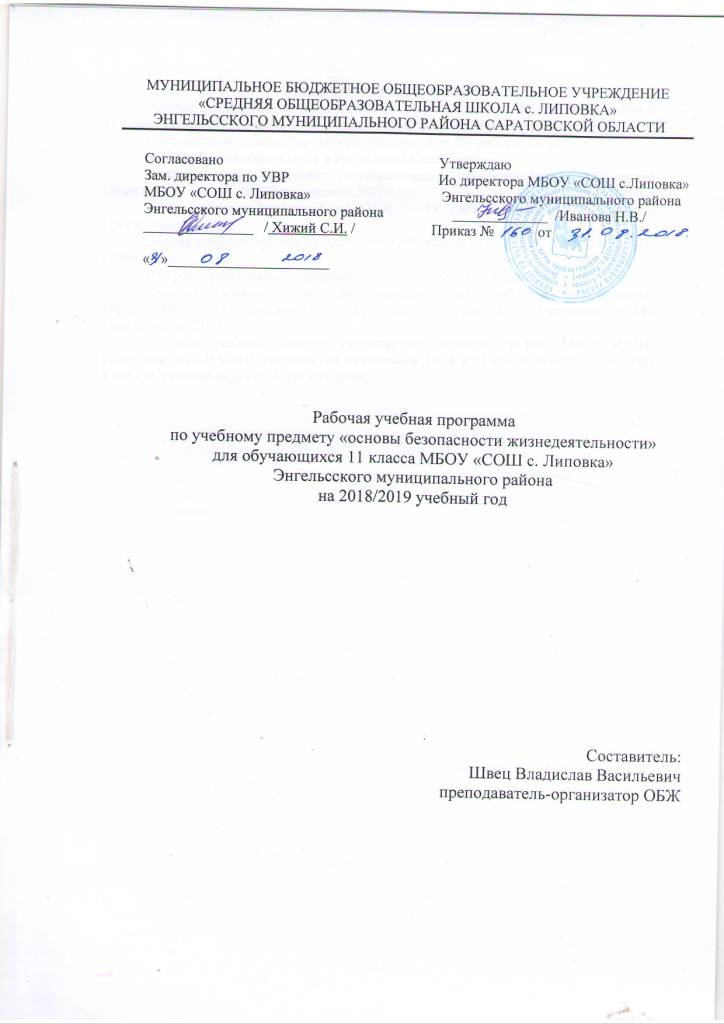 Пояснительная запискаРабочая  программа  по предмету «Основы безопасности жизнедеятельности» в 11 классе составлена на основе следующих нормативных документов:1. Федеральный закон Российской Федерации от 29 декабря 2012 г. N 273-ФЗ  «Об образовании в Российской Федерации».2. Федеральный компонент государственного стандарта среднего (полного) общего образования - М.: Просвещение 2007 г..;3. Комплексная программа по ОБЖ 5 -11 класс. Смирнов А.Т., Москва, Просвещение, 2013 г.Данная рабочая программа адресована обучающимся 11 класса МБОУ «СОШ с.Липовка».Для реализации данной программы используется следующий УМК:  Основы безопасности жизнедеятельности: 11 кл.: учеб. для общеобразоват. учреждений / А. Т. Смирнов, Б. О. Хренников; под ред. А. Т. Смирнова. — М.: Просвещение, 2013.Согласно учебному плану и календарному учебному графику МБОУ «СОШ с.Липовка» на 2018-2019 учебный год на изучение  ОБЖ в 11 классе отводится  34  часа в год (34 учебные недели - 1 час в неделю).Планируемые результаты освоения учебного предмета В результате изучения основ безопасности жизнедеятельности в 11 классе ученик должен знать:основные определения понятия «здоровье» и факторы, влияющие на него;потенциальные опасности природного, техногенного и социального происхождения, характерные для региона проживания;основные задачи государственных служб по обеспечению безопасности жизнедеятельности населения;основы российского законодательства об обороне государства, о воинской обязанности и военной службе граждан;состав и предназначение Вооруженных Сил Российской Федерации;основные права и обязанности граждан по призыву на военную службу, во время прохождения военной службы и пребыванияв запасе;особенности прохождения военной службы по призыву, контракту и альтернативной гражданской службы;предназначение, структуру и задачи РСЧС;•	предназначение, структуру и задачи гражданской обороны;
уметь:перечислить последовательность действий при возникновении пожара в жилище и подручные средства, которые можно использовать для ликвидации возгорания;перечислить порядок действий населения по сигналу «Внимание всем!» и назвать минимально необходимый набор предметов, который следует взять с собой в случае эвакуации;объяснить элементарные способы самозащиты, применяемые в конкретной ситуации криминогенного характера;назвать способы ориентирования на местности, подачи сигналов бедствия и другие приемы обеспечения безопасности в случае автономного существования в природных условиях;показать порядок использования средств индивидуальной защиты;рассказать о предназначении и задачах организации гражданской обороны;использовать приобретенные знания и умения в практической деятельности и повседневной жизни для:ведения здорового образа жизни;действий в опасных и чрезвычайных ситуациях;пользования бытовыми приборами;использования  по  назначению лекарственных  препаратов  и средств бытовой химии;пользования бытовыми приборами экологического контроля качества окружающей среды и продуктов питания;соблюдения общих правил безопасности дорожного движения;соблюдения мер пожарной безопасности дома и на природе;соблюдения мер безопасного поведения на водоемах в любое время года;соблюдения мер профилактики инфекционных заболеваний;оказания первой медицинской помощи пострадавшим, находящимся в неотложных состояниях;вызова (обращения за помощью) в случае необходимости соответствующих служб экстренной помощи;подготовки  к профессиональной деятельности, в том числе к военной службе.Результатом изучения ОБЖ  в 10 классе является развитие у учащихся широкого круга компетенций . Ценностно-смысловая включает:ценностное отношение к здоровью и человеческой жизни, проявлять свою гражданскую позицию; владение способами самоопределения в ситуациях выбора на основе собственных позиций; умение принимать решения, брать на себя ответственность за их последствия, осуществлять свои действия и поступки на основе выбранных целевых и смысловых установок;умение оценивать свое поведение, черты своего характера, свое физическое и эмоциональное состояние.Информационная компетенция позволяет:владеть навыками работы с различными источниками информации: книгами, учебниками, справочниками, атласами, картами, определениями, энциклопедиями, каталогами, словарями, CD-Rom, Интернет;самостоятельно искать, извлекать, систематизировать, анализировать и отбирать необходимую для решения определённых задач информацию, организовывать, преобразовывать, сохранять и передавать её;ориентировать в информационных потоках, уметь выделять в них главное и необходимое; уметь осознанно воспринимать информацию, распространяемую по каналам СМИ;владеть навыками использования информационных устройств; компьютера, телевизора, магнитофона, телефона, мобильного телефона, пейджера, факса, принтера, модема, копира;применять для решения задач информационные и телекоммуникационные технологи: аудио и видеозапись, электронную почту, Интернет.Природоведческая и здоровьесберегающая компетенции дают возможность:иметь опыт ориентации в природной и экологической среде (в лесу,  в поле, на водоёмах и т.д.);знать и применять правила поведения в экстремальных ситуациях: под дождем, градом, при сильном ветре, во время грозы, наводнения, пожара, при встрече с опасными животными, насекомыми;позитивно относиться к своему здоровью; владеть способами физического самосовершенствования, эмоциональной саморегуляции, самоподдержки и самоконтроля;владеть и применять правила личной гигиены, уметь заботиться о собственном здоровье, личной безопасности, владеть способами оказания первой медицинской помощи;владеть элементами психологической грамотности, половой культуры и поведения;иметь многообразие двигательного опыта  и умение использовать его в массовых формах соревновательной деятельности, в организации активного отдыха и досуга; уметь подбирать индивидуальные средства и методы для развития своих физических качеств.Содержание учебного предмета Тематическое планирование№ п/пТематический блок Кол-во часовИспользование ИКТИспользование проектно-исследовательской деятельностиФормы контроля/количество1Обеспечение лично безопасности в повседневной жизни212Организационные основы борьбы с терроризмом и наркобизнесом в РФ2113Нравственность и здоровье31Тестирование/14Первая медицинская помощь при неотложных состояниях941Тестирование/15Вооруженные Силы Российской Федерации -основа обороны государства216Символы воинской чести227Воинская обязанность531Тестирование/18Особенности военной службы29Военнослужащий – защитник своего  Отечества. Честь и достоинство воина  Вооружённых Сил.311Тестирование/110Ритуалы ВС РФ.2111Прохождение военной службы .211Тестирование/112Итого3410105№урокаНаименованиетем  уроковКол-вочас.Дата проведенияДата проведенияКорректировка№урокаНаименованиетем  уроковКол-вочас.по планупо фактуКорректировка1Пожарная безопасность, права и обязанности граждан в области пожарной безопасности.Правила личной безопасности при пожаре13.092Обеспечение личной безопасности на водоёмах в различное время года.Обеспечение личной безопасности в различных бытовых ситуациях110.093Нормативно -правовая база борьбы с терроризмом. Контртеррористическая операция и условия ее проведения.117.094Правила поведения при условии террористического акта.Государственная политика противодействия наркотизму124.095Правила личной гигиены и здоровье.Нравственность и здоровье. Формирование правильного взаимоотношения полов.11.106Инфекции, передаваемые половым путём. Меры профилактики.СПИД и его профилактика.18.107Семья в современном обществе. Законодательство и семья.115.108Первая медицинская помощь при острой сердечной недостаточности и инсульте.  Первая медицинская помощь при остановке сердца.122.109Первая медицинская помощь при ранениях .Правила остановки артериального  кровотечения129.1010Способы иммобилизации и переноски пострадавшего112.1111Первая медицинская помощь при травмах  опорно-двигательного аппарата119.1112Первая медицинская помощь при черепно-мозговой травме126.1113Первая медицинская помощь при травме  груди13.1214Первая медицинская помощь при  травме живота            110.1215Первая медицинская помощь при травмах в области таза, при повреждении позвоночника, спины.117.1216Защита проекта  по теме: «Основы медицинских знаний и правила оказания первой медицинской помощи»124.1217Функции и основные задачи ВС РФ114.0118Применение ВС РФ в борьбе с терроризмом.Миротворческая деятельность ВС РФ121.0119Боевое знамя воинской части- символ воинской чести, достоинства и славы.Ордена –почетные награды за воинские отличия и заслуги в бою и военной службе128.0120Военная форма одежды и знаки различия военнослужащих14.0221Основные понятия о воинской обязанности.Организация воинского учёта и его предназначение.111.0222Обязательная подготовка граждан к военной службе.Добровольная подготовка граждан к военной службе.118.0223Организация медицинского освидетельствования и медицинского обследования граждан при постановке на воинский учёт.125.0224Категории годности к военной службе.Организация профессионально-психологического отбора граждан при первоначальной постановке на воинский учёт.14.0325Увольнение с военной службы и пребывание в запасе.111.0326Правовые основы военной службыСтатус военнослужащего.118.0327Военные аспекты международного права.Общевоинские уставы Вооружённых Сил.11.0428Основные виды воинской деятельности. Основные особенности воинской деятельности.18.0429Военнослужащий – патриот, с честью и достоинством несущий звание защитника Отечества. Честь и достоинство военнослужащего ВС РФ.115.0430Основные обязанностивоеннослужащих.122.0431Ритуал вручения Боевого знамени воинской части.Ритуал приведения к Военной присяге.129.0432Порядок вручения личному составу вооружения и военной техники.Порядок проводов военнослужащих , уволенных в запас или отставку.16.0533Прохождение военной службы по призыву.Прохождение военной службы по контракту.Альтернативная гражданская служба.113.0534Защита проекта по теме: «Прохождение военной службы»120.05